RESIDENT: Sultanate of Oman-  Al BuraimiWORK: University of Buraimi- College of Engineering, P.O. Box: 890
PC: 512 Buraimi – Sultanate of OmanMobile:0096895905275E-mail: mohammed.al@uob.edu.om Personal email: almohsinmohammed@yahoo.com Mohammed A. Chasib Al MohsinPersonal      InformationMarital status: MarriedNationality: IraqiDate of Birth: Dec.13,1970Place of Birth: BasrahGender: MaleReligion: MuslimLanguages: Arabic, English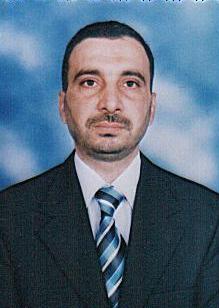 ProfileAcademic lecturer enhanced by a good period of practice in various fields of civil engineering works. Having the sufficient skills to manage civil engineering works in addition to managing higher education establishments (universities and higher institutes) through the experience in managing the branch of building and projects management as a member of examination committee at the branch.Theoretical knowledge acquired through PhD degree beside the practice in both academic and site work fields have been resulted in a good attitude of management in both aspects. Co-Supervisor for MSc. Thesis and many students for their final projects that are tend to be an original papers because of the innovative approach for project selection and hard style of follow up in smooth educational pattern.Summary of qualifications 2000-2006- Ph.D. degree, Construction Management, Building &Construction Engineering Dept. , University of Technology, Baghdad, Iraq1995-1996 M.Sc. degree, Construction Management, Building &Construction Engineering Dept. , University of Technology, Baghdad, Iraq1991-1992 B.Sc. degree Building & Construction Engineering Dept., University of Technology, Baghdad, Iraq 1987 – 1988: Baccalaureate degree, scientific section / Nabu-khud-nussar secondary school  Baghdad, Iraq Professional experienceFeb 2012 – up to date: Assistant Professor , University of Buraimi, college of Engineering.Courses taught:Construction Management Engineering DrawingIntroduction to EngineeringBuilding constrcutionConstruction MaterialEngineering EconomyQuantity surveyingMethods of constructionAcheivmentsDeveloping full document of civil engineering program liscensed by MOHEDeveloping full document of Construction engineering programChiar of many committees at the College of Engineering Feb2012 – June 2012: Representitve of dean, University of Buraimi, college of Engineering.Oct. 2010 – Feb. 2012 : lecturer-  Caledonian college of engineering,Built &Natural Environment department, Muscat, OmanCourses taught:construction process managementproperty economicsconstruction development economicsMarch 2007 – Sep. 2009; Lecturer, Higher College of Technology, Muscat, Oman.Duties: Teaching undergraduate courses for civil and quantity surveying specializations, courses as follows:Materials and methods of constructionEngineering ecnomoicProject management,Financing construction projects,Construction measurement IConstruction measurement IIConstruction measurement  III Construction measurement  IVSupervising students’ final project.Advising studentsCoordinator of quantity surveying specialization.Developing bachelor ad higher dipolma programs  in qauntity surveyingOct. 2004- Oct 2006: Registrar, examination committee member: Building & project management branch, Building & Construction Engineering Dept., University of Technology, Baghdad, IraqJan.2003 – Oct. 2010: Lecturer , Building & Construction Engineering Dept., University of Technology, Baghdad, Iraq          Duties:Teaching the following courses: Engineering systems planning and mangement, level 3Construction management, level 4Engineering economy,level 4.Methods of construction level 3Quanitiy surveying level 4           Supervising final year sutdents’ projects; with              the following topics:The idael feasibility study contentsQuantitative techniqus application in constructionIncentives in constructionMaintenance of wastewater plantsStudying the effect of span on the cost of residential sturcturesApr.2005 – Oct.2005: Consultant - Engineering Consultancy Center–University of Technology.          Duties:Construction management consultant for five power substations plants (33kV). Coordination consultancy works between client, the contractor, and the consultant team. Jan.2001- Jan.2003, subcontractor (private sector)          Duties:Two contracts: maintenance of concrete roofing tiles at Al Nida’a industrial establishment (4 mID. total).Construction of five residential houses for Taj Alm’arik construction co. at Al Mosul (18 mID) Construction of ten residential houses for Taj Alm’arik construction co. at Al  Mosul (20 mID)Replacing huge industrial workshops doors of in Al Nida’a industrial EST.Feb.2000 – Jan. 2001: Follow up & site engineer, AL ISTIFTAH Contracting Co. (private Co.), Baghdad, Iraq.         Duties:Supervising the co. contract of rehabilitioation AlNahrain  printing house( public sector) in managerial and engineeering aspects.Pricing large number of company tenders .Following up of company tenders in various stages of tendreing.Negotiation of the company bids.Jan.1999 – Jan.2000: Follow up Eyab Trading Establishment (Dubai) works, Baghdad, Iraq.1995 – 1996: Part time lecturer, Civil dept. - Institute of Technology, Baghdad, Iraq.         Duties:Teaching engineering drawing for 1st year in highyway especiality.July 1994 – Nov. 1994: Design engineer , Military projects directorate ,Baghdad, Iraq Dec.1992 – June 1994: Site engineer, Al Jihad contracting Co., Ministry of Housing &Construction. Baghdad, Iraq.          Projects : 3 months: execution of industrial workshops and buildings in Al wasat refinery.One month: rehabilitation of official buildings in Alhamza town.2 months: execution of 500m length sewage concrete pipeline (600mm dia.) in bad soil situation.5 months: execution of two precast stores with 5000m2 area, and about 7m height in Iraqi factory project, and execution of 200m.l. precast fence of the factory in 10days.7 months:  execution of sewage PVC. & concrete pipeline in Al Fallujah town.Courses MSc. Courses: planning techniques I,II; Advanced quantity surveying; managerial accouniting; operation researches, organization and managemnet theory; construaction planning.PhD. Courses: cost managemnet; operation resaerches; quantity surveying(advance); productivity in construction; contractual aspects; simulation ;quality management.Nov.2003: Teaching techniques tarining course, University of Technology,continued etaching center.ThesesMSc. thesis titled "Performance evaluation in ministry of housing and construction (Iraq) companies, 1996.Ph.D. thesis titled " Developing a maintenance management  system for water traetment plants in Baghdad", 2006Refreed Journal ArticlesMohammed Al Mohsin, Tarek Khalil (2011) "Planning for optimum total maintenance cost of water treatment plants in Baghdad", Journal of Construction Engineering, Technology & Management Volume 1, Issue 1, May, 2011, Pages 13-22. http://stmjournals.com/index.php?journal=JoCETM&page=article&op=view&path%5B%5D=313 Ali Alnuaimi , Ramzi Taha, Mohammed Al Mohsin, Ali Al Harthi (2010) “Causes, Effects, Benefits and Remedies of Change Orders on Construction Projects in Oman". ASCE Juornal of construction engineering and management Vol136 No. 5  http://ascelibrary.org/doi/abs/10.1061/%28ASCE%29CO.1943-7862.0000154 Mohammed Al Mohsin , Ra’ed Salim MR. Saged Mahdi (2010)"Determining equation for performance evaluation in contracting companies" Engineering and Technology journal – university of technology Vol 11 No.28,. http://www.uotechnology.edu.iq/tec_magaz/index.htm  Mohammed Al Mohsin, (2012) ,Claim Analysis in Construction Projects in Oman, International Journal on Advanced Science, Engineering and Information Technology, Vol.2, No. 2, pages: 73-78 http://ijaseit.insightsociety.org/index.php?option=com_content&view=article&id=9&Itemid=1&article_id=182 Alnuaimi, A., Patel, I., and Al-Mohsin, M. (2012). "Design Results of RC Members Subjected to Bending, Shear, and Torsion Using ACI 318:08 and BS 8110:97 Building Codes" Pract. Period. Struct. Des. Constr., 10.1061/(ASCE)SC.1943-5576. http://ascelibrary.org/doi/abs/10.1061/%28ASCE%29SC.1943-5576.0000158Mohammed A. Chasib Al Mohsin, Ali Alnuaimi (2013) “A COMPARATIVE STUDY ON CAUSES OF DELAY INCOMPLETION OF CONSTRUCTION PROJECTS IN OMAN “ JOURNAL OF CONSTRUCTION ENGINEERING, TECHNOLOGY & MANAGEMENT, VOL 3, NO 1, http://stmjournals.com/index.php?journal=JoCETM&page=article&op=view&path%5B%5D=3318Mohammed Al Mohsin, Ali Alnuaimi, Sumayia Al Tobi  (2014) “CONTRACTUAL IMPLICATIONS OF CASH FLOW ON OWNER AND CONTRACTOR IN VILLA CONSTRUCTION PROJECTS “ IJRET: International Journal of Research in Engineering and Technology , Volume: 03 Issue: 04, http://ijret.org/Volumes/V03/I04/IJRET_110304079.pdf MA Al-Mohsin and AS Al-Nuaimi (2014) “Modeling of Construction Cost of Villas in Oman” The Journal of Engineering Research;TJER Vol. 11, No. 1, 34-43, http://www.tjer.net/site/issue11/paper4.pdfA.S. Alnuaimi, M.A. Mohsin and K.H. Al-Riyami (2014) “A Basic Wind Speed Map for Oman” The Journal of Engineering Research, Vol. 11, No. 2. pp. 64-78. http://www.tjer.net/site/issue11-2/paper6.pdf Mohammed Al Mohsin, Bevian Al Hadithi, Ali Alnuaimi (2015) “SIMULATED COST EFFICIENT DESIGN OF PAVEMENT FLEET” Ciência e Técnica Vitivinícola, Vol. 30 (n. 3), pp.21 -32, http://www.ciencia-e-tecnica.org/view.php?v=30&i=3 Alnuaimi, A.S., Al Mohsin, M., Hago, A.  and El Gamal, S.  (2015) “Overdesign of Villa Structures in Oman” The Journal of Engineering Research (TJER) Vol. 12, No. 2 (2015) 68-78 http://tjer.net/site/issue12-2/Paper8.pdf Refreed Conference Papers Alnuaimi and Al Mohsin M C(2012) Estimating construction cost of Villas in Oman – Numerical Model, 6th international conference on Advanced computational Engineering and experimenting, ACEX2012, July 1-4, Istanbul, TurkeyAli S. Alnuaimi, and Mohammed A. Al Mohsin (2013) “Causes of Delay in Completion of Construction Projects in Oman, International Conference on Innovations in Engineering and Technology (ICIET'2013) Dec. 25-26, 2013 Bangkok (Thailand), http://iieng.org/siteadmin/upload/9029E1213590.pdf ConferencesMohammed Al Mohsin, Bevian Alhadithi, Ali Alnuaimi (2016) Determining the “Optimum Number of Trucks in Pavement Process” Proceedings of the Global Joint Conference on Industrial Engineering and Its Application Areas 2016,Istanbul, Turkey, July 14-15, 2016AwardsOne of the top 10thpercentile in terms of the number of reviews completed for Building and Environment in the past two years.Research activities Parallel session XXI chair, Proceedings of the Global Joint Conference on Industrial Engineering and Its Application Areas 2016, Istanbul, Turkey, July 14-15, 2016Reviewer for the following journals :Elesevier , jourmnl of Building and environment – recognition award reviewer for 2014Institute of Civil Engineering (ICE)-  Journal of management procurment, and law, Engineering, Construction and Architectural Management Journal.American Journal of Civil Engineering, SciencePG. Al Tiqani journal- Baghdad.International Journal of Management and Business StudiesIJRET : International Journal of Research in Engineering and Technology  International Research Journal of Architecture and PlanningASCE – Journal of Management In EngineeringExternal examiner; Sultan Qaboos UniversityConferences Organizer for “ Implementation of public contarcts” workshop held at university of Technology- building and construction department- May15, 2010.Organizing committee member “ International Confrenec On Harenssing Technology”  13-14 February 2011- Muscat Caledonian College Of EngineeringPost-graduate supervisionCo-supervisor, proposed MSc. thesis entitiled  Compliance of Reinforced Concrete Villa Designs In Muscat Area (during the period 1996-2005) With Some Of the Existing International Codes Of practice –Part-I” Sultan Qaboos University-College of Engineering- Civil and Architectural Dngineering DepartmentMembershipEditorial board – American Journal of Civil EngineeringReview board member – International Journal of Research in Engineering and TechnologyIraqi engineers AssociationOmani society of EngineersArab Scientific Community OrganzationComputer skillsWindows and officeMicrosoft projectPrimaviraReferences Dr. Ali S. Alnuaimi, Associate Professor, Department of Civil and Architectural Engineering, College of Engineering, Sultan Qaboos University, P.O. Box 33, Al-Khoudh 123, Sultanate of Oman, Tel.: +968 2414 1337, Fax: +968 2414 1331, Mobile: +968 9923 1200, Email: alnuaimiasm@gmail.comDr. S.R.R. Senthil Kumar, M.E., Ph.D.
Principal,PPG INSTITUTE OF TECHNOLOGY,Saravanampatty, Coimbatore – 641 035, Tamilnadu,India +91 422 266 75 55(Direct)+91 422 266 83 33 (Fax)+91 422 253 57 31(Res.)                                    +91 9952 44 08 44(Hand Phone) E-Mail  : srr_senthilkumar@yahoo.com , principal@ppgit.comProf. Dr. Adnan Al Samawi, PhD. thesis supervisor- head of environmnetal engineering branch- building&construction engineering department-university of Technology, Baghdad.009647901883918, email: adnanalsamawi@yahoo.comProf. Dr. Tarik Hadddad , Building and construction engineering dept., University of technology, Baghdad, 009647801873661, Email:talhaddad2003@yahoo.com Assist. Prof.Dr. Gahnim beker , PhD. And M.Sc supervisor.00962799898792, Email:ghanimbeker@yahoo.com 